РЕСПУБЛИКА ДАГЕСТАНГЛАВА МУНИЦИПАЛЬНОГО ОБРАЗОВАНИЯ«УНЦУКУЛЬСКИЙ РАЙОН»Индекс 368950 п. Шамилькала, ул. им. М. Дахадаева 3, тел. 55-62-82,  е-mail: mo_uncuk_raion@mail.ru ПОСТАНОВЛЕНИЕот «25» января 2018 г. № 04«О призыве на военную службу в апреле - июле 2018 годаграждан 1991 - 2000 года рождения»В соответствии со статьями 26, 27 Федерального Закона “О воинской обязанности и военной службе” от 28.03.1998 года № 53-ФЗ, Постановлением Правительства РФ от 04.07.2013 года № 565 «Об утверждении Положения о военно-врачебной экспертизе», Положением о призыве на военную службу граждан Российской Федерации, утвержденным постановлением Правительства РФ от 11.11.06 года № 663, в целях обеспечения организованного призыва граждан на военную службу, постановляю: Военному комиссару Унцукульского района Республики Дагестан Ш.Магомедову организовать работу по подготовке и проведению призыва граждан на военную службу в период с 01.04.2018 по 15.07.2018; Призывной комиссии осуществить призыв граждан на военную службу по призыву и отправку молодого пополнения в войска в период с 01.04.2018 по 15.07.2018; Главному врачу ГБУ РД «Унцукульская ЦРБ» Магомедовой А. М. по заявке Военного комиссара Унцукульского района Республики Дагестан, предварительно заключив с ним договора по оплате услуг врачей - специалистов и среднего медицинского персонала, выделить для медицинского освидетельствования призывников Унцукульского района следующих врачей-специалистов:основной состав:терапевтхирургМагомедгаджиева Умаразият Магомедовна Магомедов Ибрагим МагомедовичневропатологпсихиатрокулистоториноларингологстоматологМагомедова Халимат Ахмедовна Магомедова Халимат АхмедовнаНурмагомедова Зумруд Магомедовна Нет специалистаДибирмагомедов Идрис Ахмедович   дерматолог                    Муртазалиев Магомед БадавиевичВ случае необходимости, по согласованию проконтролировать выделение резервного состава врачей - специалистов для медицинского освидетельствования призывников Унцукульского района:Магомедалиева Асият Гасановна Гамзатов Гамзат Магомедовичнет специалиста нет специалиста нет специалиста нет  специалистаМагомедов Чергес Омарович нет специалистатерапевтхирургневропатологпсихиатрокулистоториноларингологстоматологдерматолог        Кроме того, для работы медицинской комиссии - трех медицинских сестер.- до 15.03.2018 г. представить в Военный комиссариат Унцукульского района республики Дагестан списки лиц, состоящих на учёте в психоневрологических, наркологических, противотуберкулёзных, кожно-венерологических кабинетах (диспансерах) и переболевших в течении 12 месяцев инфекционными и паразитическими болезнями, сведения о профилактических прививках и о непереносимости медикаментозных средств и других веществ;          - принять меры, чтобы выявленные больные призывники, нуждающиеся в лечении и обследовании, были прикреплены к лечебным учреждениям, проводить им своевременное качественное стационарное обследование и лечение;         -в период проведения призыва с 01.04.2018 по 15.07.2018 при госпитализации граждан, призванных и подлежащих отправке в войска, немедленно сообщать в Военный комиссариат Унцукульского района республики Дагестан с представлением выписки из истории болезни с указанием предположительных сроков лечения;    -обеспечить проведение в ЦРБ Унцукульского района гражданам Унцукульского района, подлежащим призыву на военную службу флюорографического, электрокардиографического и лабораторных исследований: анализ крови на СПИД, гепатит «В-С», RW. общий анализ крови (определение СОЭ, гемоглобина, лейкоцитов); анализ мочи ( на удельный вес, плотность, белок);      -определить врача, ответственного за своевременное обследование (лечение) призывников Унцукульского района, проведение среди них лечебнооздоровительных мероприятий и взаимодействие с Военным комиссариатом Унцукульского района Республики Дагестан;      - до 15.03.2018 года совместно с медицинской сестрой Военного комиссариата Унцукульского района Республики Дагестан составить планы - графики направления на лечение призывников, признанных временно негодными к военной службе и согласовать с главным врачом. Главному врачу ЦРБ ежемесячно (до 05 числа) направлять в Военный комиссариат Унцукульского района Республики Дагестан сведения о результатах их обследования (лечения).       - направить в Военный комиссариат Унцукульского района Республики Дагестан 4-х работников для проведения технических работ на период проведения осеннего призыва.          4.Предложить начальнику Управления социальной защиты населения по Унцукульскому району Гамзатову А.О. представить в Военный комиссариат Унцукульского района Республики Дагестан списки инвалидов - юношей 1991 - 2000 годов рождения до 15.03.2018г.5.Обязать глав поселений, руководителей организаций, учреждений, учебных заведений: вручать повестки Военного комиссариата Унцукульского района Республики Дагестан призывникам о явке на медицинское освидетельствование, на заседания призывной комиссии и для отправки в воинскую часть с целью прохождения военной службы; обеспечить своевременную явку на призывную комиссию всех призывников, получивших персональные повестки; организовать сопровождение призывников до с.Унцукуль представителями органов местного самоуправления, организаций, предприятий и учебных заведений для прохождения призывной комиссии; без согласования с Военным комиссариатом Унцукульского района Республики Дагестан в период призыва, призывников в командировки за пределы района не направлять; организовать торжественные проводы призывников на военную службу. на всех призывников, подлежащих призыву на военную службу представить в Военный комиссариат Унцукульского района Республики Дагестан до 01.03.2018го да:а) справки о составе семьи;б) характеристики.6.Предложить начальнику Отдела МВД России по РД в Унцукульском районе подполковнику полиции Магомедову М. Б. в соответствии с п.З ст.4 и абзаца 2 п.2 ст.31 Федерального Закона “О воинской обязанности и военной службе”: до 15.03.2018 года представить в Военный комиссариат Унцукульского района Республики Дагестан списки граждан 1991-2000 годов рождения, состоящих на учете в полиции, а также находящихся под следствием, имеющих отсрочку от исполнения приговора, привлекавших к уголовной ответственности, имеющих другие правонарушения и приводы в полицию; в двухнедельный срок сообщать в Военный комиссариат о возбуждении уголовных дел в отношении граждан 1991-2000 годов рождения; производить розыск и, при наличии законных оснований, задержание граждан, уклоняющихся от воинского учёта, призыва на военную службу и прохождения военной службы и выявленных в ходе проведения призыва на военную службу; в двухнедельный срок сообщать в Военный комиссариат Унцукульского района Республики Дагестан о случаях выявления граждан, обязанных состоять, но не состоящих на воинском учёте, организовать еженедельный обмен информацией о ходе оповещения, явки и призыва граждан между Военным комиссариатом Унцукульского района Республики Дагестан и Отделом МВД России по РД в Унцукульском районе; совместно с Военным комиссариатом Унцукульского района Республики Дагестан создать группу розыска граждан, уклоняющихся от явки по вызову на призывную комиссию. В соответствии с Положением «О призыве на военную службу граждан Российской Федерации”, утвержденного постановлением Правительства Российской Федерации от 11.11.06 года № 663, а также Приказа Министерства обороны РФ, Министерства внутренних дел РФ и Федеральной миграционной службы № 366/789/197 от 10 сентября 2007 года “Об утверждении Инструкции об организации взаимодействия военных комиссариатов, органов внутренних дел и территориальных органов ФМС в работе по обеспечению исполнения гражданами воинской обязанности” на основании письменного обращения военного комиссара обеспечить прибытие на заседание призывной комиссии призывников, которым не представилось возможным вручить повестки в установленном порядке;7.Заместителю председателя призывной комиссии - Военному комиссару Унцукульского района Республики Дагестан Ш.Магомедову: в соответствии с пунктом 11 Постановления Правительства РФ от 11.11.06г. № 663 контролировать явку призывников на заседания призывной комиссии и в отношении отсутствующих лиц принимать меры по установлению причин их неявки; в соответствии со ст.28 п.2 Федерального закона “О воинской обязанности и военной службе” и пункта 12 Постановления Правительства РФ от 11.11.06 г. № 663 в случае уклонения граждан от призыва на военную службу направлять соответствующие материалы прокурору по месту жительства указанных граждан для решения вопроса о привлечении их к ответственности в соответствии с законодательством Российской Федерации; составить график работы призывной комиссии с указанием дней работы призывной комиссии; оснастить кабинеты врачей - специалистов на призывном пункте Военного комиссариата медицинским и хозяйственным имуществом, предусмотренными постановлением Правительства РФ от 4 июля 2013 года № 565 « Об утверждении Положения о военно - врачебной экспертизе». организовать отправку призывников на РСП города Махачкала в сопровождении представителей органов местного самоуправления и Военного комиссариата Унцукульского района Республики Дагестан согласно графику отправок;- произвести компенсацию, понесенных ГБУ РД «ЦРБ Унцукульского района» и расходов, включая оплату услуг врачей-специалистов и среднего медицинского персонала и технических работников в соответствии с постановлением Правительства Российской Федерации от 01.12.2004 года №704 « О порядке компенсации расходов, понесенных организациями и гражданами Российской Федерации в связи с реализацией Федерального Закона «О воинской обязанности и военной службе».8.Контроль за исполнением настоящего постановления возложить на и.о. заместителя главы администрации по общественной безопасности М.А. Гамзатова и Военного комиссара Унцукульского района Республики Дагестан Ш.Магомедова.Глава МО «Унцукульский район»                                                         И. Нурмагомедов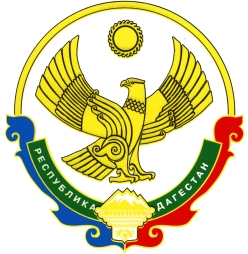 